                              UDRUGA    CHORUS   CAROLOSTADIEN    KARLOVAC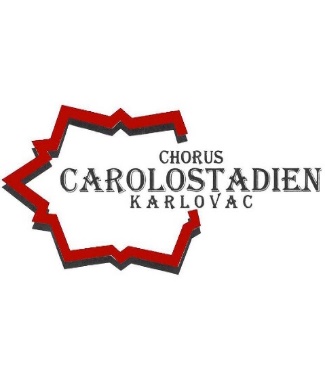                                            Ivana Gundulića 8/II, 47000 Karlovac                             OIB: 86602143636, mob.: 098 365 310, IBAN: HR3923400091110862830                        E-mail: chorus.carolostadien@gmail.com , Web: http:// www.chorus-carolostadien.mreza.hr/IZJAVA O PRIVOLI / SUGLASNOSTIZA KORIŠTENJE OSOBNIH PODATAKAU SVEZI PROVEDBEPODRUČJA DJELOVANJA, CILJEVA I DJELATNOSTI UDRUGE(Izjavu ispunjava i potpisuje osobno i isključivo član Udruge Chorus Carolostadien Karlovac)Za potrebe provedbe promocije Udruge na službenoj  web stranici Udruge i službenim Facebook  stranicama Udruge (info i zabava), izradi i provedbi u prijavljenim projektima Udruge, prijavljenim natjecanjima, posjetima u tuzemstvu i inozemstvu,  sudjelovanjima na priredbama koje organizira Udruga, ZOAKUD,  druge članice ili tijela povezana sa kulturnim događanjima u RH,  kulturne Udruge, Grad Karlovac i Karlovačka županija, te Hrvatski Sabor kulture potvrđujem slijedeće:SUGLASAN SAM  / NISAM SUGLASAN  (obavezno zaokružiti) da se moji osobni podaci sadržani u PRISTUPNICI za članstvo kao i fotografije sa događaja na kojim je sudjelovala Udruga mogu objaviti na službenoj web stranici Udruge, na službenoj Facebook  stranici Udruge, objavama u medijima,  kao i u prijavama za natjecanja Udruge , prijavama za hotelski ili drugi organizirani smještaj, putovanja u inozemstvo.SUGLASAN SAM  / NISAM SUGLASAN  (obavezno zaokružiti) da se moji osobni podaci sadržani u PRISTUPNICI za članstvo  pohrane u Knjigu članova Udruge.SUGLASAN SAM  / NISAM SUGLASAN  (obavezno zaokružiti) da se moji osobni podaci sadržani u PRISTUPNICI za članstvo  mogu dati na uvid nadležnim tijelima na njihov zahtjev.Svojim potpisom potvrđujem da mi je poznat identitet i kontaktni podaci Udruge sa sjedištem u Karlovcu, ul. Ivana Gundulića 8/II kat, OIB: 86602143636, te broj mobitela tajnice Udruge (098 900 9214), kao i aktivnosti koje provodi Udruga (nastupi, projekti i dr. promocije Udruge), kao i da će se sa  mojim osobnim podacima postupati u skladu Zakona o zaštiti osobnih podataka, osiguravajući povjerljivost postupanja s tim podacima.Svojim potpisom potvrđujem da sam upoznat s pravom da u svakom trenutku tijekom provedbe redovnih aktivnosti Udruge sa kojima sam upoznat, mogu zatražiti pristup svojim osobnim podacima te ispravak, brisanje ili ograničavanje obrade mojih podataka ili fotografija kao i pravo podnošenja mojih osobnih podataka, Ova privola / suglasnost dana je dobrovoljno, nakon što sam je pročitao/la i predstavlja moju pravu volju te je u znak suglasnosti potpisujem.Upoznat sam  da Izjavu u svakom trenutku mogu povući, te zatražiti prestanak daljnje obrade svojih osobnih podataka i fotografija. Povlačenje privole ne utječe na zakonitost obrade koja se temeljila na privoli prije nego je povučena.U …………………………,                                                           Vlastoručni potpis:dana: ………………………………..                                                                                               …………………………………Tekst ove Izjave usklađen je s čl.7.st.1 i čl.8.st.2.al.1.Zakona o zaštiti osobnih podataka (NN 103/03, 118/06, 41/08, 130/11) te člankom 6.st.1 točka a), čl.9 st.2 točka a) Uredbe (EU) 2016/679 Europskog parlamenta i vijeća o zaštiti pojedinaca u vezi s obradom osobnih podataka i o slobodnom kretanju takvih podataka te o stavljanju izvan snage Direktive 95/46 EZ od 27.04.2016.g. (Sl. list EU L119/1).Izrazi koji se koriste u ovoj Izjavi upotrijebljeni su neutralno i odnose se na osobe oba spola.